Муниципальное бюджетное общеобразовательное учреждение«Средняя общеобразовательная школа № 15»РАБОЧАЯ ПРОГРАММАпо  учебному предмету «Технология»                                                                       для 5-9  классов                                                           на 2023-2024 учебный годСоставители: Костюченко Светлана Генриховнаучитель технологииКоноваленко Анжелика Владимировнаучитель технологии                                                             Славгород  2023 год                                                                    Пояснительная запискаВ соответствии с Федеральным государственным образовательным стандартом основного общего образования учебный предмет «Технология» является обязательным для  изучения.Стратегическими документами, определяющими направление модернизации содержания и методов обучения, являются ФГОС ООО и Концепция преподавания предметной области «Технология», программы воспитания, с учётом распределённых по классам проверяемых требований к результатам освоения Основной образовательной программы основного общего образования. Содержание учебного предмета «Технология», представленное в рабочей программе, соответствует ФГОС ООО, федеральной рабочей программе основного общего образования «Технология».Общее число часов для изучения технологии, – 272 часа: в 5 классе – 68 часов (2 часа в неделю), в 6 классе – 68 часов (2 часа в неделю), в 7 классе – 68 часов (2 часа в неделю), в 8 классе – 34 часа (1 час в неделю), в 9 классе – 34 часа (1 час в неделю).Рабочая программа составлена в соответствии с годовым календарным графиком основного общего образования МБОУ «СОШ № 15» на 2023-2024 учебный год и фактически составляет:5авг - 62ч; 5б - 64ч;6абв - 68 ч; 7абв - 68ч;8абвг - 34ч;9аб - 34ч, 9 в - 31ч.Практические работы проводятся с учётом технических возможностей кабинета.В соответствии с требованиями ФГОС ООО при изучении учебного предмета «Технология» обучающиеся приобретут опыт проектной деятельности как особой формы учебной работы. Рабочей программой предусмотрено выполнение проекта.Программа по технологии построена по модульному принципу.Модульная программа включает инвариантные (обязательные) модули.ИНВАРИАНТНЫЕ МОДУЛИ ПРОГРАММЫ ПО ТЕХНОЛОГИИМодуль «Производство и технологии»Модуль «Технологии обработки материалов и пищевых продуктов»Модуль «Компьютерная графика. Черчение»Модуль «Робототехника»Модуль «3D-моделирование, прототипирование, макетирование»СОДЕРЖАНИЕ ОБУЧЕНИЯИНВАРИАНТНЫЕ МОДУЛИМодуль «Производство и технологии»5 КЛАССТехнологии вокруг нас. Потребности человека. Преобразующая деятельность человека и технологии. Мир идей и создание новых вещей и продуктов. Производственная деятельность.Материальный мир и потребности человека. Свойства вещей.Материалы и сырьё. Естественные (природные) и искусственные материалы.Материальные технологии. Технологический процесс.Производство и техника. Роль техники в производственной деятельности человека.Когнитивные технологии: мозговой штурм, метод интеллект-карт, метод фокальных объектов и другие.Проекты и ресурсы в производственной деятельности человека. Проект как форма организации деятельности. Виды проектов. Этапы проектной деятельности. Проектная документация.Какие бывают профессии.6 КЛАССПроизводственно-технологические задачи и способы их решения.Модели и моделирование. Виды машин и механизмов. Моделирование технических устройств. Кинематические схемы.Конструирование изделий. Конструкторская документация. Конструирование и производство техники. Усовершенствование конструкции. Основы изобретательской и рационализаторской деятельности.Технологические задачи, решаемые в процессе производства и создания изделий. Соблюдение технологии и качество изделия (продукции).Информационные технологии. Перспективные технологии.7 КЛАСССоздание технологий как основная задача современной науки. История развития технологий.Эстетическая ценность результатов труда. Промышленная эстетика. Дизайн.Народные ремёсла. Народные ремёсла и промыслы России.Цифровизация производства. Цифровые технологии и способы обработки информации.Управление технологическими процессами. Управление производством. Современные и перспективные технологии.Понятие высокотехнологичных отраслей. «Высокие технологии» двойного назначения.Разработка и внедрение технологий многократного использования материалов, технологий безотходного производства.Современная техносфера. Проблема взаимодействия природы и техносферы.Современный транспорт и перспективы его развития.8 КЛАССОбщие принципы управления. Самоуправляемые системы. Устойчивость систем управления. Устойчивость технических систем.Производство и его виды.Биотехнологии в решении экологических проблем. Биоэнергетика. Перспективные технологии (в том числе нанотехнологии).Сферы применения современных технологий.Рынок труда. Функции рынка труда. Трудовые ресурсы.Мир профессий. Профессия, квалификация и компетенции.Выбор профессии в зависимости от интересов и способностей человека.9 КЛАССПредпринимательство. Сущность культуры предпринимательства. Корпоративная культура. Предпринимательская этика. Виды предпринимательской деятельности. Типы организаций. Сфера принятия управленческих решений. Внутренняя и внешняя среда предпринимательства. Базовые составляющие внутренней среды. Формирование цены товара.Внешние и внутренние угрозы безопасности фирмы. Основные элементы механизма защиты предпринимательской тайны. Защита предпринимательской тайны и обеспечение безопасности фирмы.Понятия, инструменты и технологии имитационного моделирования экономической деятельности. Модель реализации бизнес-идеи. Этапы разработки бизнес-проекта: анализ выбранного направления экономической деятельности, создание логотипа фирмы, разработка бизнес-плана.Эффективность предпринимательской деятельности. Принципы и методы оценки. Контроль эффективности, оптимизация предпринимательской деятельности. Технологическое предпринимательство. Инновации и их виды. Новые рынки для продуктов.Модуль «Технологии обработки материалов и пищевых продуктов»5 КЛАССТехнологии обработки конструкционных материалов.Проектирование, моделирование, конструирование – основные составляющие технологии. Основные элементы структуры технологии: действия, операции, этапы. Технологическая карта.Бумага и её свойства. Производство бумаги, история и современные технологии.Использование древесины человеком (история и современность). Использование древесины и охрана природы. Общие сведения о древесине хвойных и лиственных пород. Пиломатериалы. Способы обработки древесины. Организация рабочего места при работе с древесиной.Ручной и электрифицированный инструмент для обработки древесины.Операции (основные): разметка, пиление, сверление, зачистка, декорирование древесины.Народные промыслы по обработке древесины.Профессии, связанные с производством и обработкой древесины.Индивидуальный творческий (учебный) проект «Изделие из древесины».Технологии обработки пищевых продуктов.Общие сведения о питании и технологиях приготовления пищи.Рациональное, здоровое питание, режим питания, пищевая пирамида.Значение выбора продуктов для здоровья человека. Пищевая ценность разных продуктов питания. Пищевая ценность яиц, круп, овощей. Технологии обработки овощей, круп.Технология приготовления блюд из яиц, круп, овощей. Определение качества продуктов, правила хранения продуктов.Интерьер кухни, рациональное размещение мебели. Посуда, инструменты, приспособления для обработки пищевых продуктов, приготовления блюд.Правила этикета за столом. Условия хранения продуктов питания. Утилизация бытовых и пищевых отходов.Профессии, связанные с производством и обработкой пищевых продуктов.Групповой проект по теме «Питание и здоровье человека».Технологии обработки текстильных материалов.Основы материаловедения. Текстильные материалы (нитки, ткань), производство и использование человеком. История, культура.Современные технологии производства тканей с разными свойствами.Технологии получения текстильных материалов из натуральных волокон растительного, животного происхождения, из химических волокон. Свойства тканей.Основы технологии изготовления изделий из текстильных материалов.Последовательность изготовления швейного изделия. Контроль качества готового изделия.Устройство швейной машины: виды приводов швейной машины, регуляторы.Виды стежков, швов. Виды ручных и машинных швов (стачные, краевые).Профессии, связанные со швейным производством.Индивидуальный творческий (учебный) проект «Изделие из текстильных материалов».Чертёж выкроек проектного швейного изделия (например, мешок для сменной обуви, прихватка, лоскутное шитьё).Выполнение технологических операций по пошиву проектного изделия, отделке изделия.Оценка качества изготовления проектного швейного изделия.6 КЛАССТехнологии обработки конструкционных материалов.Получение и использование металлов человеком. Рациональное использование, сбор и переработка вторичного сырья. Общие сведения о видах металлов и сплавах. Тонколистовой металл и проволока.Народные промыслы по обработке металла.Способы обработки тонколистового металла.Слесарный верстак. Инструменты для разметки, правки, резания тонколистового металла.Операции (основные): правка, разметка, резание, гибка тонколистового металла.Профессии, связанные с производством и обработкой металлов.Индивидуальный творческий (учебный) проект «Изделие из металла».Выполнение проектного изделия по технологической карте.Потребительские и технические требования к качеству готового изделия.Оценка качества проектного изделия из тонколистового металла.Технологии обработки пищевых продуктов.Молоко и молочные продукты в питании. Пищевая ценность молока и молочных продуктов. Технологии приготовления блюд из молока и молочных продуктов.Определение качества молочных продуктов, правила хранения продуктов.Виды теста. Технологии приготовления разных видов теста (тесто для вареников, песочное тесто, бисквитное тесто, дрожжевое тесто).Профессии, связанные с пищевым производством.Групповой проект по теме «Технологии обработки пищевых продуктов».Технологии обработки текстильных материалов.Современные текстильные материалы, получение и свойства.Сравнение свойств тканей, выбор ткани с учётом эксплуатации изделия.Одежда, виды одежды. Мода и стиль.Индивидуальный творческий (учебный) проект «Изделие из текстильных материалов».Чертёж выкроек проектного швейного изделия (например, укладка для инструментов, сумка, рюкзак; изделие в технике лоскутной пластики).Выполнение технологических операций по раскрою и пошиву проектного изделия, отделке изделия.Оценка качества изготовления проектного швейного изделия.7 КЛАССТехнологии обработки конструкционных материалов.Обработка древесины. Технологии механической обработки конструкционных материалов. Технологии отделки изделий из древесины.Обработка металлов. Технологии обработки металлов. Конструкционная сталь. Токарно-винторезный станок. Изделия из металлопроката. Резьба и резьбовые соединения. Нарезание резьбы. Соединение металлических деталей клеем. Отделка деталей.Пластмасса и другие современные материалы: свойства, получение и использование.Индивидуальный творческий (учебный) проект «Изделие из конструкционных и поделочных материалов».Технологии обработки пищевых продуктов.Рыба, морепродукты в питании человека. Пищевая ценность рыбы и морепродуктов. Виды промысловых рыб. Охлаждённая, мороженая рыба. Механическая обработка рыбы. Показатели свежести рыбы. Кулинарная разделка рыбы. Виды тепловой обработки рыбы. Требования к качеству рыбных блюд. Рыбные консервы.Мясо животных, мясо птицы в питании человека. Пищевая ценность мяса. Механическая обработка мяса животных (говядина, свинина, баранина), обработка мяса птицы. Показатели свежести мяса. Виды тепловой обработки мяса.Блюда национальной кухни из мяса, рыбы.Групповой проект по теме «Технологии обработки пищевых продуктов».Модуль «Робототехника»5 КЛАССАвтоматизация и роботизация. Принципы работы робота.Классификация современных роботов. Виды роботов, их функции и назначение.Взаимосвязь конструкции робота и выполняемой им функции.Робототехнический конструктор и комплектующие.Чтение схем. Сборка роботизированной конструкции по готовой схеме.Базовые принципы программирования.Визуальный язык для программирования простых робототехнических систем.6 КЛАССМобильная робототехника. Организация перемещения робототехнических устройств.Транспортные роботы. Назначение, особенности.Знакомство с контроллером, моторами, датчиками.Сборка мобильного робота.Принципы программирования мобильных роботов.Изучение интерфейса визуального языка программирования, основные инструменты и команды программирования роботов.Учебный проект по робототехнике.7 КЛАССПромышленные и бытовые роботы, их классификация, назначение, использование.Программирование контроллера, в среде конкретного языка программирования, основные инструменты и команды программирования роботов.Реализация алгоритмов управления отдельными компонентами и роботизированными системами.Анализ и проверка на работоспособность, усовершенствование конструкции робота.Учебный проект по робототехнике.8 КЛАССИстория развития беспилотного авиастроения, применение беспилотных воздушных судов.Принципы работы и назначение основных блоков, оптимальный вариант использования при конструировании роботов.Основные принципы теории автоматического управления и регулирования. Обратная связь.Датчики, принципы и режимы работы, параметры, применение.Отладка роботизированных конструкций в соответствии с поставленными задачами.Беспроводное управление роботом.Программирование роботов в среде конкретного языка программирования, основные инструменты и команды программирования роботов.Учебный проект по робототехнике (одна из предложенных тем на выбор).9 КЛАССРобототехнические системы. Автоматизированные и роботизированные производственные линии. Система интернет вещей. Промышленный интернет вещей.Потребительский интернет вещей. Элементы «Умного дома».Конструирование и моделирование с использованием автоматизированных систем с обратной связью.Составление алгоритмов и программ по управлению беспроводными роботизированными системами.Протоколы связи.Перспективы автоматизации и роботизации: возможности и ограничения.Профессии в области робототехники.Научно-практический проект по робототехнике.Модуль «3D-моделирование, прототипирование, макетирование»7 КЛАССВиды и свойства, назначение моделей. Адекватность модели моделируемому объекту и целям моделирования.Понятие о макетировании. Типы макетов. Материалы и инструменты для бумажного макетирования. Выполнение развёртки, сборка деталей макета. Разработка графической документации.Создание объёмных моделей с помощью компьютерных программ.Программы для просмотра на экране компьютера файлов с готовыми цифровыми трёхмерными моделями и последующей распечатки их развёрток.Программа для редактирования готовых моделей и последующей их распечатки. Инструменты для редактирования моделей.8 КЛАСС3D-моделирование как технология создания визуальных моделей.Графические примитивы в 3D-моделировании. Куб и кубоид. Шар и многогранник. Цилиндр, призма, пирамида.Операции над примитивами. Поворот тел в пространстве. Масштабирование тел. Вычитание, пересечение и объединение геометрических тел.Понятие «прототипирование». Создание цифровой объёмной модели.Инструменты для создания цифровой объёмной модели.9 КЛАССМоделирование сложных объектов. Рендеринг. Полигональная сетка.Понятие «аддитивные технологии».Технологическое оборудование для аддитивных технологий: 3D-принтеры.Области применения трёхмерной печати. Сырьё для трёхмерной печати.Этапы аддитивного производства. Правила безопасного пользования 3D-принтером. Основные настройки для выполнения печати на 3D-принтере.Подготовка к печати. Печать 3D-модели.Профессии, связанные с 3D-печатью.Модуль «Компьютерная графика. Черчение»5 КЛАССГрафическая информация как средство передачи информации о материальном мире (вещах). Виды и области применения графической информации (графических изображений).Основы графической грамоты. Графические материалы и инструменты.Типы графических изображений (рисунок, диаграмма, графики, графы, эскиз, технический рисунок, чертёж, схема, карта, пиктограмма и другое.).Основные элементы графических изображений (точка, линия, контур, буквы и цифры, условные знаки).Правила построения чертежей (рамка, основная надпись, масштаб, виды, нанесение размеров).Чтение чертежа.6 КЛАСССоздание проектной документации.Основы выполнения чертежей с использованием чертёжных инструментов и приспособлений.Стандарты оформления.Понятие о графическом редакторе, компьютерной графике.Инструменты графического редактора. Создание эскиза в графическом редакторе.Инструменты для создания и редактирования текста в графическом редакторе.Создание печатной продукции в графическом редакторе.7 КЛАССПонятие о конструкторской документации. Формы деталей и их конструктивные элементы. Изображение и последовательность выполнения чертежа. ЕСКД. ГОСТ.Общие сведения о сборочных чертежах. Оформление сборочного чертежа. Правила чтения сборочных чертежей.Понятие графической модели.Применение компьютеров для разработки графической документации. Построение геометрических фигур, чертежей деталей в системе автоматизированного проектирования.Математические, физические и информационные модели.Графические модели. Виды графических моделей.Количественная и качественная оценка модели.8 КЛАССПрименение программного обеспечения для создания проектной документации: моделей объектов и их чертежей.Создание документов, виды документов. Основная надпись.Геометрические примитивы.Создание, редактирование и трансформация графических объектов.Сложные 3D-модели и сборочные чертежи.Изделия и их модели. Анализ формы объекта и синтез модели.План создания 3D-модели.Дерево модели. Формообразование детали. Способы редактирования операции формообразования и эскиза.9 КЛАСССистема автоматизации проектно-конструкторских работ — САПР. Чертежи с использованием в системе автоматизированного проектирования (САПР) для подготовки проекта изделия.Оформление конструкторской документации, в том числе, с использованием систем автоматизированного проектирования (САПР).Объём документации: пояснительная записка, спецификация. Графические документы: технический рисунок объекта, чертёж общего вида, чертежи деталей. Условности и упрощения на чертеже. Создание презентации.Профессии, связанные с изучаемыми технологиями, черчением, проектированием с использованием САПР, их востребованность на рынке труда.ПЛАНИРУЕМЫЕ РЕЗУЛЬТАТЫ ОСВОЕНИЯ ПРОГРАММЫ ПО ТЕХНОЛОГИИ НА УРОВНЕ ОСНОВНОГО ОБЩЕГО ОБРАЗОВАНИЯЛИЧНОСТНЫЕ РЕЗУЛЬТАТЫВ результате изучения технологии на уровне основного общего образования у обучающегося будут сформированы следующие личностные результаты в части:1) патриотического воспитания:проявление интереса к истории и современному состоянию российской науки и технологии;ценностное отношение к достижениям российских инженеров и учёных.2) гражданского и духовно-нравственного воспитания:готовность к активному участию в обсуждении общественно значимых и этических проблем, связанных с современными технологиями, в особенности технологиями четвёртой промышленной революции;осознание важности морально-этических принципов в деятельности, связанной с реализацией технологий;освоение социальных норм и правил поведения, роли и формы социальной жизни в группах и сообществах, включая взрослые и социальные сообщества.3) эстетического воспитания:восприятие эстетических качеств предметов труда;умение создавать эстетически значимые изделия из различных материалов;понимание ценности отечественного и мирового искусства, народных традиций и народного творчества в декоративно-прикладном искусстве;осознание роли художественной культуры как средства коммуникации и самовыражения в современном обществе.4) ценности научного познания и практической деятельности:осознание ценности науки как фундамента технологий;развитие интереса к исследовательской деятельности, реализации на практике достижений науки.5) формирования культуры здоровья и эмоционального благополучия:осознание ценности безопасного образа жизни в современном технологическом мире, важности правил безопасной работы с инструментами;умение распознавать информационные угрозы и осуществлять защиту личности от этих угроз.6) трудового воспитания:уважение к труду, трудящимся, результатам труда (своего и других людей);ориентация на трудовую деятельность, получение профессии, личностное самовыражение в продуктивном, нравственно достойном труде в российском обществе;готовность к активному участию в решении возникающих практических трудовых дел, задач технологической и социальной направленности, способность инициировать, планировать и самостоятельно выполнять такого рода деятельность;умение ориентироваться в мире современных профессий;умение осознанно выбирать индивидуальную траекторию развития с учётом личных и общественных интересов, потребностей;ориентация на достижение выдающихся результатов в профессиональной деятельности.7) экологического воспитания:воспитание бережного отношения к окружающей среде, понимание необходимости соблюдения баланса между природой и техносферой;осознание пределов преобразовательной деятельности человека.МЕТАПРЕДМЕТНЫЕ РЕЗУЛЬТАТЫВ результате изучения технологии на уровне основного общего образования у обучающегося будут сформированы универсальные познавательные учебные действия, универсальные регулятивные учебные действия, универсальные коммуникативные учебные действия.Универсальные познавательные учебные действияБазовые логические действия:выявлять и характеризовать существенные признаки природных и рукотворных объектов;устанавливать существенный признак классификации, основание для обобщения и сравнения;выявлять закономерности и противоречия в рассматриваемых фактах, данных и наблюдениях, относящихся к внешнему миру;выявлять причинно-следственные связи при изучении природных явлений и процессов, а также процессов, происходящих в техносфере;самостоятельно выбирать способ решения поставленной задачи, используя для этого необходимые материалы, инструменты и технологии.Базовые исследовательские действия:использовать вопросы как исследовательский инструмент познания;формировать запросы к информационной системе с целью получения необходимой информации;оценивать полноту, достоверность и актуальность полученной информации;опытным путём изучать свойства различных материалов;овладевать навыками измерения величин с помощью измерительных инструментов, оценивать погрешность измерения, уметь осуществлять арифметические действия с приближёнными величинами;строить и оценивать модели объектов, явлений и процессов;уметь создавать, применять и преобразовывать знаки и символы, модели и схемы для решения учебных и познавательных задач;уметь оценивать правильность выполнения учебной задачи, собственные возможности её решения;прогнозировать поведение технической системы, в том числе с учётом синергетических эффектов.Работа с информацией:выбирать форму представления информации в зависимости от поставленной задачи;понимать различие между данными, информацией и знаниями;владеть начальными навыками работы с «большими данными»;владеть технологией трансформации данных в информацию, информации в знания.Регулятивные универсальные учебные действияСамоорганизация:уметь самостоятельно определять цели и планировать пути их достижения, в том числе альтернативные, осознанно выбирать наиболее эффективные способы решения учебных и познавательных задач;уметь соотносить свои действия с планируемыми результатами, осуществлять контроль своей деятельности в процессе достижения результата, определять способы действий в рамках предложенных условий и требований, корректировать свои действия в соответствии с изменяющейся ситуацией;делать выбор и брать ответственность за решение.Самоконтроль (рефлексия):давать адекватную оценку ситуации и предлагать план её изменения;объяснять причины достижения (недостижения) результатов преобразовательной деятельности;вносить необходимые коррективы в деятельность по решению задачи или по осуществлению проекта;оценивать соответствие результата цели и условиям и при необходимости корректировать цель и процесс её достижения.Умения принятия себя и других:признавать своё право на ошибку при решении задач или при реализации проекта, такое же право другого на подобные ошибки.Коммуникативные универсальные учебные действияУ обучающегося будут сформированы умения общения как часть коммуникативных универсальных учебных действий:в ходе обсуждения учебного материала, планирования и осуществления учебного проекта;в рамках публичного представления результатов проектной деятельности;в ходе совместного решения задачи с использованием облачных сервисов;в ходе общения с представителями других культур, в частности в социальных сетях.Совместная деятельность:понимать и использовать преимущества командной работы при реализации учебного проекта;понимать необходимость выработки знаково-символических средств как необходимого условия успешной проектной деятельности;уметь адекватно интерпретировать высказывания собеседника – участника совместной деятельности;владеть навыками отстаивания своей точки зрения, используя при этом законы логики;уметь распознавать некорректную аргументацию.ПРЕДМЕТНЫЕ РЕЗУЛЬТАТЫДля всех модулей обязательные предметные результаты: организовывать рабочее место в соответствии с изучаемой технологией; соблюдать правила безопасного использования ручных и электрифицированных инструментов и оборудования; грамотно и осознанно выполнять технологические операции в соответствии с изучаемой технологией.Предметные результаты освоения содержания модуля «Производство и технологии»К концу обучения в 5 классе:называть и характеризовать технологии;называть и характеризовать потребности человека;называть и характеризовать естественные (природные) и искусственные материалы;сравнивать и анализировать свойства материалов;классифицировать технику, описывать назначение техники;объяснять понятия «техника», «машина», «механизм», характеризовать простые механизмы и узнавать их в конструкциях и разнообразных моделях окружающего предметного мира;характеризовать предметы труда в различных видах материального производства;использовать метод мозгового штурма, метод интеллект-карт, метод фокальных объектов и другие методы;использовать метод учебного проектирования, выполнять учебные проекты;назвать и характеризовать профессии.К концу обучения в 6 классе:называть и характеризовать машины и механизмы;конструировать, оценивать и использовать модели в познавательной и практической деятельности;разрабатывать несложную технологическую, конструкторскую документацию для выполнения творческих проектных задач;решать простые изобретательские, конструкторские и технологические задачи в процессе изготовления изделий из различных материалов;предлагать варианты усовершенствования конструкций;характеризовать предметы труда в различных видах материального производства;характеризовать виды современных технологий и определять перспективы их развития.К концу обучения в 7 классе:приводить примеры развития технологий;приводить примеры эстетичных промышленных изделий;называть и характеризовать народные промыслы и ремёсла России;называть производства и производственные процессы;называть современные и перспективные технологии;оценивать области применения технологий, понимать их возможности и ограничения;оценивать условия и риски применимости технологий с позиций экологических последствий;выявлять экологические проблемы;называть и характеризовать виды транспорта, оценивать перспективы развития;характеризовать технологии на транспорте, транспортную логистику.К концу обучения в 8 классе:характеризовать общие принципы управления;анализировать возможности и сферу применения современных технологий;характеризовать технологии получения, преобразования и использования энергии;называть и характеризовать биотехнологии, их применение;характеризовать направления развития и особенности перспективных технологий;предлагать предпринимательские идеи, обосновывать их решение;определять проблему, анализировать потребности в продукте;овладеть методами учебной, исследовательской и проектной деятельности, решения творческих задач, проектирования, моделирования, конструирования и эстетического оформления изделий;характеризовать мир профессий, связанных с изучаемыми технологиями, их востребованность на рынке труда.К концу обучения в 9 классе:перечислять и характеризовать виды современных информационно-когнитивных технологий;овладеть информационно-когнитивными технологиями преобразования данных в информацию и информации в знание;характеризовать культуру предпринимательства, виды предпринимательской деятельности;создавать модели экономической деятельности;разрабатывать бизнес-проект;оценивать эффективность предпринимательской деятельности;характеризовать закономерности технологического развития цивилизации;планировать своё профессиональное образование и профессиональную карьеру.Предметные результаты освоения содержания модуля «Технологии обработки материалов и пищевых продуктов»К концу обучения в 5 классе:самостоятельно выполнять учебные проекты в соответствии с этапами проектной деятельности; выбирать идею творческого проекта, выявлять потребность в изготовлении продукта на основе анализа информационных источников различных видов и реализовывать её в проектной деятельности;создавать, применять и преобразовывать знаки и символы, модели и схемы; использовать средства и инструменты информационно-коммуникационных технологий для решения прикладных учебно-познавательных задач;называть и характеризовать виды бумаги, её свойства, получение и применение;называть народные промыслы по обработке древесины;характеризовать свойства конструкционных материалов;выбирать материалы для изготовления изделий с учётом их свойств, технологий обработки, инструментов и приспособлений;называть и характеризовать виды древесины, пиломатериалов;выполнять простые ручные операции (разметка, распиливание, строгание, сверление) по обработке изделий из древесины с учётом её свойств, применять в работе столярные инструменты и приспособления;исследовать, анализировать и сравнивать свойства древесины разных пород деревьев;знать и называть пищевую ценность яиц, круп, овощей;приводить примеры обработки пищевых продуктов, позволяющие максимально сохранять их пищевую ценность;называть и выполнять технологии первичной обработки овощей, круп;называть и выполнять технологии приготовления блюд из яиц, овощей, круп;называть виды планировки кухни; способы рационального размещения мебели;называть и характеризовать текстильные материалы, классифицировать их, описывать основные этапы производства;анализировать и сравнивать свойства текстильных материалов;выбирать материалы, инструменты и оборудование для выполнения швейных работ;использовать ручные инструменты для выполнения швейных работ;подготавливать швейную машину к работе с учётом безопасных правил её эксплуатации, выполнять простые операции машинной обработки (машинные строчки);выполнять последовательность изготовления швейных изделий, осуществлять контроль качества;характеризовать группы профессий, описывать тенденции их развития, объяснять социальное значение групп профессий.К концу обучения в 6 классе:характеризовать свойства конструкционных материалов;называть народные промыслы по обработке металла;называть и характеризовать виды металлов и их сплавов;исследовать, анализировать и сравнивать свойства металлов и их сплавов;классифицировать и характеризовать инструменты, приспособления и технологическое оборудование;использовать инструменты, приспособления и технологическое оборудование при обработке тонколистового металла, проволоки;выполнять технологические операции с использованием ручных инструментов, приспособлений, технологического оборудования;обрабатывать металлы и их сплавы слесарным инструментом;знать и называть пищевую ценность молока и молочных продуктов;определять качество молочных продуктов, называть правила хранения продуктов;называть и выполнять технологии приготовления блюд из молока и молочных продуктов;называть виды теста, технологии приготовления разных видов теста;называть национальные блюда из разных видов теста;называть виды одежды, характеризовать стили одежды;характеризовать современные текстильные материалы, их получение и свойства;выбирать текстильные материалы для изделий с учётом их свойств;самостоятельно выполнять чертёж выкроек швейного изделия;соблюдать последовательность технологических операций по раскрою, пошиву и отделке изделия;выполнять учебные проекты, соблюдая этапы и технологии изготовления проектных изделий.К концу обучения в 7 классе:исследовать и анализировать свойства конструкционных материалов;выбирать инструменты и оборудование, необходимые для изготовления выбранного изделия по данной технологии;применять технологии механической обработки конструкционных материалов;осуществлять доступными средствами контроль качества изготавливаемого изделия, находить и устранять допущенные дефекты;выполнять художественное оформление изделий;называть пластмассы и другие современные материалы, анализировать их свойства, возможность применения в быту и на производстве;осуществлять изготовление субъективно нового продукта, опираясь на общую технологическую схему;оценивать пределы применимости данной технологии, в том числе с экономических и экологических позиций;знать и называть пищевую ценность рыбы, морепродуктов продуктов; определять качество рыбы;знать и называть пищевую ценность мяса животных, мяса птицы, определять качество;называть и выполнять технологии приготовления блюд из рыбы,характеризовать технологии приготовления из мяса животных, мяса птицы;называть блюда национальной кухни из рыбы, мяса;характеризовать мир профессий, связанных с изучаемыми технологиями, их востребованность на рынке труда.Предметные результаты освоения содержания модуля «Робототехника»К концу обучения в 5 классе:классифицировать и характеризовать роботов по видам и назначению;знать основные законы робототехники;называть и характеризовать назначение деталей робототехнического конструктора;характеризовать составные части роботов, датчики в современных робототехнических системах;получить опыт моделирования машин и механизмов с помощью робототехнического конструктора;применять навыки моделирования машин и механизмов с помощью робототехнического конструктора;владеть навыками индивидуальной и коллективной деятельности, направленной на создание робототехнического продукта.К концу обучения в 6 классе:называть виды транспортных роботов, описывать их назначение;конструировать мобильного робота по схеме; усовершенствовать конструкцию;программировать мобильного робота;управлять мобильными роботами в компьютерно-управляемых средах;называть и характеризовать датчики, использованные при проектировании мобильного робота;уметь осуществлять робототехнические проекты;презентовать изделие.К концу обучения в 7 классе:называть виды промышленных роботов, описывать их назначение и функции;назвать виды бытовых роботов, описывать их назначение и функции;использовать датчики и программировать действие учебного робота в зависимости от задач проекта;осуществлять робототехнические проекты, совершенствовать конструкцию, испытывать и презентовать результат проекта.К концу обучения в 8 классе:называть основные законы и принципы теории автоматического управления и регулирования, методы использования в робототехнических системах;реализовывать полный цикл создания робота;конструировать и моделировать робототехнические системы;приводить примеры применения роботов из различных областей материального мира;характеризовать конструкцию беспилотных воздушных судов; описывать сферы их применения;характеризовать возможности роботов, роботехнических систем и направления их применения.К концу обучения в 9 классе:характеризовать автоматизированные и роботизированные производственные линии;анализировать перспективы развития робототехники;характеризовать мир профессий, связанных с робототехникой, их востребованность на рынке труда;характеризовать принципы работы системы интернет вещей; сферы применения системы интернет вещей в промышленности и быту;реализовывать полный цикл создания робота;конструировать и моделировать робототехнические системы с использованием материальных конструкторов с компьютерным управлением и обратной связью;использовать визуальный язык для программирования простых робототехнических систем;составлять алгоритмы и программы по управлению робототехническими системами;самостоятельно осуществлять робототехнические проекты.Предметные результаты освоения содержания модуля «Компьютерная графика. Черчение»К концу обучения в 5 классе:называть виды и области применения графической информации;называть типы графических изображений (рисунок, диаграмма, графики, графы, эскиз, технический рисунок, чертёж, схема, карта, пиктограмма и другие);называть основные элементы графических изображений (точка, линия, контур, буквы и цифры, условные знаки);называть и применять чертёжные инструменты;читать и выполнять чертежи на листе А4 (рамка, основная надпись, масштаб, виды, нанесение размеров).К концу обучения в 6 классе:знать и выполнять основные правила выполнения чертежей с использованием чертёжных инструментов;знать и использовать для выполнения чертежей инструменты графического редактора;понимать смысл условных графических обозначений, создавать с их помощью графические тексты;создавать тексты, рисунки в графическом редакторе.К концу обучения в 7 классе:называть виды конструкторской документации;называть и характеризовать виды графических моделей;выполнять и оформлять сборочный чертёж;владеть ручными способами вычерчивания чертежей, эскизов и технических рисунков деталей;владеть автоматизированными способами вычерчивания чертежей, эскизов и технических рисунков;уметь читать чертежи деталей и осуществлять расчёты по чертежам.К концу обучения в 8 классе:использовать программное обеспечение для создания проектной документации;создавать различные виды документов;владеть способами создания, редактирования и трансформации графических объектов;выполнять эскизы, схемы, чертежи с использованием чертёжных инструментов и приспособлений и (или) с использованием программного обеспечения;создавать и редактировать сложные 3D-модели и сборочные чертежи.К концу обучения в 9 классе:выполнять эскизы, схемы, чертежи с использованием чертёжных инструментов и приспособлений и (или) в системе автоматизированного проектирования (САПР);создавать 3D-модели в системе автоматизированного проектирования (САПР);оформлять конструкторскую документацию, в том числе с использованием систем автоматизированного проектирования (САПР);характеризовать мир профессий, связанных с изучаемыми технологиями, их востребованность на рынке труда.Предметные результаты освоения содержания модуля «3D-моделирование, прототипирование, макетирование»К концу обучения в 7 классе:называть виды, свойства и назначение моделей;называть виды макетов и их назначение;создавать макеты различных видов, в том числе с использованием программного обеспечения;выполнять развёртку и соединять фрагменты макета;выполнять сборку деталей макета;разрабатывать графическую документацию;характеризовать мир профессий, связанных с изучаемыми технологиями макетирования, их востребованность на рынке труда.К концу обучения в 8 классе:разрабатывать оригинальные конструкции с использованием 3D-моделей, проводить их испытание, анализ, способы модернизации в зависимости от результатов испытания;создавать 3D-модели, используя программное обеспечение;устанавливать адекватность модели объекту и целям моделирования;проводить анализ и модернизацию компьютерной модели;изготавливать прототипы с использованием технологического оборудования (3D-принтер, лазерный гравёр и другие);модернизировать прототип в соответствии с поставленной задачей;презентовать изделие.К концу обучения в 9 классе:использовать редактор компьютерного трёхмерного проектирования для создания моделей сложных объектов;изготавливать прототипы с использованием технологического оборудования (3D-принтер, лазерный гравёр и другие);называть и выполнять этапы аддитивного производства;модернизировать прототип в соответствии с поставленной задачей;называть области применения 3D-моделирования;характеризовать мир профессий, связанных с изучаемыми технологиями 3D-моделирования, их востребованность на рынке трудаКалендарно-тематическое планирование 5 класс6 класс7 класс8 класс9 класс                                                      Лист внесения измененийРассмотрено на заседании ШУМО учителей общественно-научного циклаПротокол от 25  августа 2023 г. № 1Согласовано заместитель директора по УВР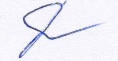 __________  Т.Н. Дмитриева31 августа 2023г.Утверждено приказом МБОУ «СОШ № 15» от   31  августа    2023 г.  №   436№Модули, разделы и темы программыКол-во часовДата проведенияДата проведенияДата проведенияДата проведенияДата проведенияДата проведенияДата проведенияДата проведенияДата проведения№Модули, разделы и темы программыКол-во часов5а5в5г5г5г5б5б5б5бЭОРРаздел 1 Производство и технологии81.1Технологии вокруг нас21-2Потребности человека и технологии.Практическая работа «Изучение свойств вещей»1104.0904.0904.0904.0904.0908.0908.0908.0908.09https://resh.edu.ru/subject/lesson/7553/start/256216/3-4Материалы и сырье. Свойства материалов.Практическая работа «Выбор материалов на основе анализа его свойства»1111.0911.0911.0911.0911.0915.0915.0915.0915.091.2Материалы и сырье в трудовой деятельности человека45-6Производство и техника. Материальные технологии.Практическая работа «Анализ технологических операций»1118.0918.0918.0918.0918.0922.0922.0922.0922.091.3Проектирование и проекты27-8Когнитивные технологии. Проектирование и проекты.Мини-проект «Разработка паспорта учебного проекта»1125.0925.0925.0925.0925.0929.0929.0929.0929.09https://resh.edu.ru/subject/lesson/7554/start/296609/Раздел 2. Компьютерная графика. Черчение82.1Введение в графику и черчение49-10Основы графической грамоты.Практическая работа «Чтение графических изображений»1102.1002.1002.1002.1002.1006.1006.1006.1006.10https://resh.edu.ru/subject/lesson/7572/start/296640/11-12Графические изображения.Практическая работа «Выполнение эскиза изделия»1109.1009.1009.1009.1009.1009.1013.1013.1013.10https://resh.edu.ru/subject/lesson/7572/start/296640/2.2Основные элементы графических изображений и их построение.4https://resh.edu.ru/subject/lesson/7572/start/296640/13-14Основные элементы графических изображений.Практическая работа «Выполнение чертёжного шрифта»1116.1016.1016.1016.1016.1016.1020.1020.1020.1015-16Правила построения чертежей.Практическая работа «Выполнение чертежа плоской детали (изделия)»1123.1023.1023.1023.1023.1023.1027.1027.1027.10Раздел 3. Технологии обработки материалов и пищевых продуктов383.1Технологии обработки конструкционных материалов. 217-18Технология, ее основные составляющие. Бумага и её свойстваПрактическая работа «Составление технологической карты выполнения изделия из бумаги»1113.1113.1113.1113.1113.1113.1110.1110.1110.11https://resh.edu.ru/subject/lesson/7569/start/314424/3.2Технологии ручной обработки древесины. Виды и характеристики электрифицированного инструмента для обработки древесины.419-20Виды и свойства конструкционных материалов. Древесина.Индивидуальный творческий (учебный) проект «Изделие из древесины»1120.1120.1120.1120.1120.1120.1117.1117.1117.1121-22Ручной инструмент для обработки древесины, приемы работы.Индивидуальный творческий (учебный) проект «Изделие из древесины»1127.1127.1127.1127.1127.1127.1124.1124.1124.113.3Конструкционные материалы и их свойства223-24Электрифицированный инструмент для обработки древесины. Приемы работы.Выполнение проекта «Изделие из древесины» по технологической карте.1104.1204.1204.1204.1204.1204.1201.1201.1201.123.4Приемы тонирования и лакирования изделий из древесины. Декорирование древесины.225-26Декорирование древесины. Приемы тонирования и лакирования изделий из древесины.Выполнение проекта «Изделие из древесины» по технологической карте.1111.1211.1211.1211.1211.1211.1208.1208.1208.123.5Качество изделия. Подходы к оценке качества изделия из древесины. Мир профессий.4https://resh.edu.ru/subject/lesson/7566/start/289285/27-28Контроль и оценка качества изделий из древесины.Подготовка проекта «Изделие из древесины» к защите.1118.1218.1218.1218.1218.1218.1215.1215.1215.1229-30Профессии, связанные с производством и обработкой древесины.Защита проекта «Изделие из древесины»1125.1225.1225.1225.1225.1225.1222.1222.1222.123.6Технологии обработки пищевых продуктов631-32Технология приготовления блюд из яиц, круп, овощей.Групповой проект по теме «Питание и здоровье человека»1115.0115.0115.0115.0115.0115.0115.0129.1229.12https://resh.edu.ru/subject/lesson/7578/start/314455/33-34Кулинария. Кухня, санитарно-гигиенические требования к помещению кухни.Групповой проект по теме «Питание и здоровье человека»1122.0122.0122.0122.0122.0122.0122.0112.0112.01https://resh.edu.ru/subject/lesson/7575/start/256434/35-36Сервировка стола, правила этикета.Защита проекта «Питание и здоровье человека»1129.0129.0129.0129.0129.0129.0129.0119.0119.01https://resh.edu.ru/subject/lesson/7575/start/256434/3.7Технологии обработки текстильных материалов237-38Текстильные материалы, получение свойства.Практическая работа «Изучение свойств тканей»1105.0205.0205.0205.0205.0205.0205.0226.0126.01https://resh.edu.ru/subject/lesson/7566/start/289285/3.8Швейная машина как основное технологическое оборудование для изготовления швейных изделий.239-40Швейная машина, ее устройство. Виды машинных швов.Практическая работа «Заправка верхней и нижней нитей машины. Выполнение прямых строчек»1112.0212.0212.0212.0212.0212.0212.0202.0202.023.9Технологические операции по пошиву изделия. Оценка качества швейного изделия4https://resh.edu.ru/subject/lesson/7566/start/289285/41-42Конструирование и изготовление швейных изделий.Индивидуальный творческий (учебный) проект «Изделие из текстильных материалов»1119.0219.0219.0219.0219.0219.0219.0209.0209.0243-44Чертеж выкроек швейного изделия.Выполнение проекта «Изделие из текстильных материалов» по технологической карте.1126.0226.0226.0226.0226.0226.0226.0226.0216.023.10445-46 Технологические операции по пошиву изделия. Оценка качества швейного изделия1104.0304.0304.0304.0304.0304.0304.0304.0301.0347-48Ручные и машинные швы. Швейные машинные работы.Выполнение проекта «Изделие из текстильных материалов» по технологической карте1111.0311.0311.0311.0315.0315.0315.0315.0315.0349-50 Оценка качества изготовления проектного швейного изделия.218.0318.0318.0318.0322.0322.0322.0322.0322.0351-52Оформление технологической  документации проекта.208.0408.0408.0408.0405.0405.0405.0405.0405.0453-54Защита проекта «Изделие из текстильных материалов»215.0415.0415.0415.0412.0412.0412.0412.0412.04Раздел 4. Робототехника144.1Введение в робототехнику. Робототехнический конструктор.4https://resh.edu.ru/subject/lesson/7582/start/256933/55-56Робототехника, сферы применения.Практическая работа «Мой робот-помощник»1122.0422.0422.0422.0419.0419.0419.0419.0419.0457Конструирование робототехнической модели.Практическая работа «Сортировка деталей конструктора»106.0506.0506.0526.0426.0426.0426.0426.0426.04https://resh.edu.ru/subject/lesson/2727/start/4.2Конструирование: подвижные и неподвижные соединения, механическая передача158Механическая передача, её виды.Практическая работа «Сборка модели с ременной или зубчатой передачей»106.0506.0506.0503.0503.0503.0503.0503.0503.05https://resh.edu.ru/subject/lesson/2725/start/4.3Электронные устройства: двигатель и контроллер, назначение, устройство и функции159Электронные устройства: электродвигатель и контроллер.Практическая работа «Подключение мотора к контроллеру, управление вращением»113.0513.0513.0517.0517.0517.0517.0517.0517.05https://resh.edu.ru/subject/lesson/2725/start/4.4Программирование робота.160Алгоритмы. Роботы как исполнители. Практическая работа «Сборка модели робота, программирование мотора»113.0513.0513.0517.0517.0517.0517.0517.0517.054.5Датчики, их функции и принцип работы261Датчик нажатия.Практическая работа «Сборка модели робота, программирование датчика нажатия»120.0520.0520.0524.0524.0524.0524.0524.0524.0562Создание кодов программ для двух датчиков нажатия.«Программирование модели робота с двумя датчиками нажатия»120.0520.0520.0524.0524.0524.0524.0524.0524.05ИтогоИтого62№Модули, разделы и темы программыКол-во часов      ЭОРДата проведения№Модули, разделы и темы программыКол-во часов      ЭОР6а,б,в6а,б,в1МодульПроизводство и технологии81.1Модели и моделирование.212Модели и моделирование, виды моделей. Макетирование.Практическая работа «Описание/характеристика модели технического устройства»11https://resh.edu.ru/subject/lesson/7082/conspect/257400/05.09.2305.09.231.2Машины дома и на производстве.Кинематические схемы.234Виды машин и механизмов. Кинематические схемы, условные обозначения.Практическая работа «Чтение кинематических схем машин и механизмов»11https://resh.edu.ru/subject/lesson/7082/conspect/257400/12.09.2312.09.231.3Техническое конструирование256Техническое конструирование изделий. Конструкторская документация.Практическая работа «Выполнение Эскиза модели технического устройства или машины»»11https://resh.edu.ru/subject/lesson/7082/conspect/257400/19.09.2319.09.231.4Перспективы развития технологий278Информационные, перспективные, промышленные технологии.Практическая работа «Составление перечня технологий, их описания перспектив развития»11https://resh.edu.ru/subject/lesson/7082/conspect/257400/26.09.2326.09.232МодульКомпьютерная графика. Черчение82.1Компьютерная графика.Мир изображений.2910Виды чертежей. Геометрическое черчение. Практическая работа «выполнение простейших геометрических построений с помощью чертежных инструментов и приспособлений»11https://resh.edu.ru/subject/lesson/7082/conspect/257400/03.10.2303.10.232.2Компьютерные методы представления графической информации.Графический редактор.41112Компьютерная графика.Компьтерные методы представления графической информации.Практическая работа «Построение блок-схемы с помощью графических объектов»11https://resh.edu.ru/subject/lesson/7082/conspect/257400/10.10.2310.10.231314Понятие о графическом редакторе.Практическая работа «Построение фигур в графическом редакторе»11https://resh.edu.ru/subject/lesson/7082/conspect/257400/17.10.2317.10.232.3Создание печатной продукции в графическом редакторе21516Создание печатной продукции в графическом редакторе. Виды и размеры печатной продукции.Практическая работа «Создание печатной продукции в графическом редакторе»11https://resh.edu.ru/subject/lesson/7082/conspect/257400/24.10.2324.10.231718Правила построения чертежей.Практическая работа «Выполнение чертежа плоской детали (изделия)»11https://resh.edu.ru/subject/lesson/7082/conspect/257400/07.11.2307.11.233Модуль Технологии обработки материалов и пищевых продуктов383.1Технологии обработки конструкционных материалов. 21920Получение и использование металлов человеком.Практическая работа «Свойства металлов и сплавов»11https://resh.edu.ru/subject/lesson/7082/conspect/257400/14.11.2314.11.233.2Способы обработки тонколистового металла.22122 Способы обработки тонколистового металла.Приемы ручной правки заготовок из проволоки и тонколистового металла.11https://resh.edu.ru/subject/lesson/7082/conspect/257400/21.11.2321.11.233.3Технология изготовления изделий из металла.62324Индивидуальный творческий (учебный)проект «Изготовление изделий из металла»Приемы  резания, гибка изделий из проволоки и тонколистового металла.Правила безопасной работы.11https://resh.edu.ru/subject/lesson/7082/conspect/257400/28.11.2328.11.232526Индивидуальный творческий (учебный)проект. Сверление отверстий в заготовках из тонколистового металла.11https://resh.edu.ru/subject/lesson/7082/conspect/257400/05.12.2305.12.232526Индивидуальный творческий (учебный)проект.Технология сборки изделий из тонколистового металла.11https://resh.edu.ru/subject/lesson/7082/conspect/257400/12.12.2312.12.233.4Контроль и оценка качества изделий из металла. Мир профессий.42728Оценка качества проектного изделия из тонколистового металла.Оформление проектной документации.11https://resh.edu.ru/subject/lesson/7082/conspect/257400/19.12.2319.12.232930Профессии связанные с производством и обработкой металлов.Защита проекта.11https://resh.edu.ru/subject/lesson/7082/conspect/257400/26.12.2326.12.233.5Технология обработки пищевых продуктов.63132Молоко и молочные продукты в питании. Пищевая ценность молока и молочных продуктов.11https://resh.edu.ru/subject/lesson/7082/conspect/257400/09.01.2409.01.243334Виды теста. Выпечка, калорийность кондитерских изделий.Технология приготовления теста.11https://resh.edu.ru/subject/lesson/7082/conspect/257400/16.01.2416.01.243536Профессии связанные с пищевым производством: кондитер, хлебопек.Групповой проект «Технология обработки пищевых продуктов.»11https://resh.edu.ru/subject/lesson/7082/conspect/257400/23.12.2423.12.243.6Технологии обработки текстильных материалов. Мир профессий.23738Одежда, виды одежды.Уход за одеждой.Практическая работа «Определения стиля в одежде»Мода и стиль. Профессии связанные с производством одежды.11https://resh.edu.ru/subject/lesson/7082/conspect/257400/30.01.2430.01.243.7Современные текстильные материалы, получение и свойства.23940Смесовые ткани и их свойства. Выбор ткани для швейного изделия с учетом эксплуатации.Практическая работа «Сопоставление свойств материалов и способа эксплуатации швейного изделия»11https://resh.edu.ru/subject/lesson/7082/conspect/257400/06.02.2406.02.243.8Выполнение технологических операций по раскрою и пошиву швейного изделия84142Машинные швы (двойные). Регуляторы швейной машины.Индивидуальный творческий (учебный) проект «Изделие из текстильных материалов»11https://resh.edu.ru/subject/lesson/7082/conspect/257400/13.02.2413.02.244344Выполнение технологических операций по раскрою и пошиву проектного изделия.Индивидуальный творческий (учебный) проект «Изделие из текстильных материалов»11https://resh.edu.ru/subject/lesson/7082/conspect/257400/20.02.2420.02.244546Выполнение технологических операций по раскрою и пошиву проектного изделия.Индивидуальный творческий (учебный) проект «Изделие из текстильных материалов»11https://resh.edu.ru/subject/lesson/7082/conspect/257400/27.02.2427.02.244748Чертеж выкроек проектного швейного изделия.Индивидуальный творческий (учебный) проект «Изделие из текстильных материалов»11https://resh.edu.ru/subject/lesson/7082/conspect/257400/05.03.2405.03.244950Выполнение технологических операций по раскрою и пошиву проектного изделия.Индивидуальный творческий (учебный) проект «Изделие из текстильных материалов»11https://resh.edu.ru/subject/lesson/7082/conspect/257400/12.03.2412.03.245152Выполнение технологических операций по раскрою и пошиву проектного изделия.Индивидуальный творческий (учебный) проект «Изделие из текстильных материалов»11https://resh.edu.ru/subject/lesson/7082/conspect/257400/19.03.2419.03.245354Виды декоративной отделки швейных изделий.Оценка качества изготовленного проектного швейного изделия. Защита проекта.11https://resh.edu.ru/subject/lesson/7082/conspect/257400/02.04.2402.04.244Модуль «Робототехника»144.1Мобильная робототехника25556Функциональное разнообразие роботов и их виды. Общее устройство роботов.Практическая работа «Характеристики транспортного робота»11https://resh.edu.ru/subject/lesson/7082/conspect/257400/09.04.2409.04.244.2.Роботы:  конструирование и управление.45758Роботы на гусеничном ходу.Сборка робототехнической модели. Управление робототехнической моделью из среды визуального программирования.11https://resh.edu.ru/subject/lesson/7082/conspect/257400/16.04.2416.04.245960Роботы на колесном ходу. Оптимизация программ управления роботом с помощью переменных.Практическая работа «Сборка робота и программирование нескольких светодиодов»11https://resh.edu.ru/subject/lesson/7082/conspect/257400/23.04.2423.04.244.3Датчики. Назначение и функции различных датчиков.26162Датчики, как элементы управления схемы робота.Практическая работа «Программирование работы датчика расстояния»11https://resh.edu.ru/subject/lesson/7082/conspect/257400/30.04.2430.04.244.4Управление движущейся моделью робота в компьютерно-управляемой среде26364Понятие широтно-импульсивной модуляции. Практическая работа «Программирование модели транспортного робота»11https://resh.edu.ru/subject/lesson/7082/conspect/257400/07.05.2407.05.244.5Программирование управления одним сервомотором26566Знакомство с сервомотором, программирование и управление. Практическая работа «Управление несколькими сервомоторами»11https://resh.edu.ru/subject/lesson/7082/conspect/257400/21.05.2421.05.244.6Основы проектной деятельности26768Групповой учебный проект по робототехнике.Выполнение проекта, самооценка и защита проекта.11https://resh.edu.ru/subject/lesson/7082/conspect/257400/28.05.2428.05.24Итого 68ч.№Модули, разделы и темы программыКол-во часов№Модули, разделы и темы программыКол-во часов7а7б7гЭОРЭОРРаздел 1. Производство и технологии81.1Современные сферы развития производства и технологий21-2Промышленная эстетика. Дизайн.Практическая работа «Разработка дизайн-проекта изделия на основе мотивов народных промыслов (по выбору)»1106.0906.0906.09https://resh.edu.ru/subject/lesson/3306/start/https://resh.edu.ru/subject/lesson/3306/start/1.2Цифровизация производства23-4Цифровые технологии на производстве. Управление производством.Практическая работа «Применение цифровых технологий на производстве (по выбору)»1113.0913.0913.091.3Современные и перспективные технологии25-6Современные материалы. Композитные материалы.Практическая работа «Составление перечня композитных материалов и их свойств».20.0920.0920.091.4Современный транспорт. История развития транспорта27-8Современный транспорт и перспективы его развития.Практическая работа «Анализ транспортного потока в населенном пункте (по выбору)»1127.0927.0927.09Раздел 2 Компьютерная графика. Черчение82.1Конструкторская документация29-10Конструкторская документация Сборочный чертеж.Практическая работа «Чтение сборочного чертежа».1104.1004.1004.10https://resh.edu.ru/subject/lesson/3359/start/https://resh.edu.ru/subject/lesson/3359/start/2.2Системы автоматизированного проектирования (САПР). Последовательность построения чертежа в САПР611-12Системы автоматизированного проектирования (САПР).Практическая работа «Создание чертежа в САПР».1111.1011.1011.1013-14Построение геометрических фигур в САПР.Практическая работа «Построение геометрических фигур в чертежном редакторе»1118.1018.1018.1015-16Построение чертежа детали в САПР.Практическая работа «Выполнение чертежа деталей из сортового проката»1125.1025.1025.10Раздел 3. 3D-моделирование, прототипирование, макетирование123.1Модели, моделирование. Макетирование217-18Макетирование. Типы макетов.Практическая работа «Выполнение эскиза макета (по выбору)».1108.1108.1108.113.2Создание объёмных моделей с помощью компьютерных программ419-20Развертка макета. Разработка графической документации.Практическая работа «Черчение развертки».1115.1115.1115.1121-22Объемные модели. Инструменты создания трехмерных моделей.Практическая работа «Создание объемной модели макета, развертки».1122.1122.1122.113.3Программа для редактирования готовых моделей. Основные приемы макетирования. Оценка качества макета623-24Редактирование модели. Выполнение развёртки в программе.Практическая работа «Редактирование чертежа модели».1129.1129.1129.1125-26Основные приемы макетирования.Практическая работа «Сборка деталей макета».1106.1206.1206.1227-28Сборка бумажного макета.Практическая работа «Сборка деталей макета».1113.1213.1213.121Раздел 4. Технологии обработки материалов и пищевых продуктов264.1Технологии обработки конструкционных материалов429-30Конструкционные материалы древесина, металл, композитные материалы, пластмассы.Индивидуальный творческий (учебный) проект «Изделие из конструкционных и поделочных материалов»1120.1220.1220.12https://resh.edu.ru/subject/lesson/3299/start/https://resh.edu.ru/subject/lesson/3299/start/31-32Технологии обработки древесины.Выполнение проекта «Изделие из конструкционных и поделочных материалов».1127.1227.1227.12https://resh.edu.ru/subject/lesson/3413/start/https://resh.edu.ru/subject/lesson/3413/start/4.2Обработка металлов233-34Технологии обработки металлов.Выполнение проекта «Изделие из конструкционных и поделочных материалов».1110.0110.0110.014.3Пластмасса и другие современные материалы: свойства, получение и использование4https://resh.edu.ru/subject/lesson/3413/start/https://resh.edu.ru/subject/lesson/3413/start/35-36Технологии обработки пластмассы, других материалов.Технологии обработки пластмассы, других материалов1117.0117.0117.0137-38Технологии обработки и декорирования пластмассы, других материалов..Выполнение проекта «Изделие из конструкционных и поделочных материалов».1124.0124.0124.014.4Контроль и оценка качества изделия из конструкционных материалов439-40Оценка качества изделия из конструкционных материалов.Подготовка проекта «Изделие из конструкционных и поделочных материалов» к защите.1131.0131.0131.01https://resh.edu.ru/subject/lesson/3359/start/https://resh.edu.ru/subject/lesson/3359/start/41-42Защита проекта «Изделие из конструкционных и поделочных материалов».Защита проекта «Изделие из конструкционных и поделочных материалов».1107.0207.0207.024.6Технологии обработки пищевых продуктов. Рыба и мясо в питании человека643-44Рыба, морепродукты в питании человека.Групповой проект по теме «Технологии обработки пищевых продуктов».1114.0214.0214.0245-46Механическая обработка  рыбы , морепродуктов.Практическая работа. Механическая обработка рыбы.1121.0221.0221.02https://resh.edu.ru/subject/lesson/2715/start/https://resh.edu.ru/subject/lesson/2715/start/47-48Мясо животных, мясо птицы в питании человека.Выполнение проекта по теме «Технологии обработки пищевых продуктов»1128.0228.0228.02https://resh.edu.ru/subject/lesson/2715/start/https://resh.edu.ru/subject/lesson/2715/start/49-50Технология обработки мяса, птицы.Выполнение проекта по теме «Технологии обработки пищевых продуктов».1106.0306.0306.03https://resh.edu.ru/subject/lesson/2713/start/https://resh.edu.ru/subject/lesson/2713/start/51-52Блюда национальной кухни из мяса, рыбы.Выполнение проекта по теме «Технологии обработки пищевых продуктов».1113.0313.0313.03https://resh.edu.ru/subject/lesson/2713/start/https://resh.edu.ru/subject/lesson/2713/start/53-54Профессии повар, технолог.Защита проекта по теме «Технологии обработки пищевых продуктов»1120.0320.0320.03Раздел 5. Робототехника145.1Промышленные и бытовые роботы255-56Промышленные роботы, их классификация, назначение, использование.Практическая работа «Использование операторов ввода-вывода в визуальной среде программирования».1103.0403.0403.045.2Программирование управления роботизированными моделями257-58Конструирование моделей роботов. Управление роботами.Практическая работа «Составление цепочки команд»1110.0410.0410.04https://resh.edu.ru/subject/lesson/3359/start/https://resh.edu.ru/subject/lesson/3359/start/5.3Алгоритмизация и программирование роботов459-60Алгоритмическая структура «Цикл».Практическая работа «Составление цепочки команд».1117.0417.0417.0461-62Алгоритмическая структура «Ветвление».Практическая работа: «Применение основных алгоритмических структур. Контроль движения при помощи датчиков».1124.0424.0424.045.4Программирование управления роботизированными моделями663-64Генерация голосовых команд.Практическая работа: «Программирование дополнительных механизмов».1108.0508.0508.0565-66Дистанционное управление.Практическая работа: «Программирование пульта дистанционного управления. Дистанционное управление роботами»1115.0515.0515.0567-68Взаимодействие нескольких роботов.Практическая работа: «Программирование группы роботов для совместной работы. Выполнение общей задачи»1122.0522.0522.05Итого68686868№ Тема урока ЭОРДата  проведения№ Тема урока  Кол-вочЭОРДата  проведения№ Тема урока  Кол-вочЭОР8а,б,в,г8а,б,в,г1МодульПроизводство и технологии51.1Управление производством и технологии.1https://resh.edu.ru/subject/lesson/2723/main/1Управление и организация. Общие управления. Практическая работа «Составление интеллект-карты «Управление современным производством» 1 https://resh.edu.ru/subject/lesson/2723/main/07.09.2307.09.231.2Производство и его виды12Производство и его виды. Практическая работа «Составление характеристики инновационного предприятия региона» 1 https://resh.edu.ru/subject/lesson/2723/main/14.09.2314.09.231.3Рынок труда. Функции рынка труда. Мир профессий.33Рынок труда. Трудовые ресурсы. 1 https://resh.edu.ru/subject/lesson/2723/main/21.09.2321.09.234Квалификация и компетенции работника на рынке труда1https://resh.edu.ru/subject/lesson/2723/main/28.09.2328.09.235Профессиональное самоопределение.Практическая работа «Мир профессий»1https://resh.edu.ru/subject/lesson/2723/main/05.10.2305.10.232Модуль Компьютерная графика. Черчение42.1Технология построения трехмерных моделей и чертежей в САПР. Создание трехмерной модели САПР. 212.10.2312.10.236Применение программного обеспечения для создания проектной документации: моделей объектов и их чертежей. 1 https://resh.edu.ru/subject/lesson/2723/main/19.10.2319.10.237Модели и моделирование в САПР. Основные требования к эскизам. Практическая работа «Создание трехмерной модели в САПР»1https://resh.edu.ru/subject/lesson/2723/main/26.10.2326.10.232.2Технология построения чертежа в САПР на основе трехмерной модели.28Ассоциативный чертеж.  Порядок создания чертежа в САПР на основе трехмерной модели. 1 https://resh.edu.ru/subject/lesson/2723/main/09.11.2309.11.239Изделия и их модели. План создания 3-Dмодели. Практическая работа «Построение чертежа на основе трехмерной модели» 1 https://resh.edu.ru/subject/lesson/2723/main/16.11.2316.11.233Модуль3D-моделирование, прототипирование, макетирование113.1Прототипирование. 3-D моделирование как технология создания трехмерных моделей.210Прототипирование. Сферы применение. Виды прототипов. 1 https://resh.edu.ru/subject/lesson/2723/main/23.11.2323.11.2311Моделирование 3-D моделей с помщью 3-D редакторов.Практическая работа «Инструменты программного обеспечения для создания и печати 3 D-моделей» 1 https://resh.edu.ru/subject/lesson/2723/main/30.11.2330.11.233.2Прототипирование.212Виды прототипов. Создание цифровой объемной модели. 1 https://resh.edu.ru/subject/lesson/2723/main/07.12.2307.12.2313Индивидуальный творческий (учебный) проект «Прототип изделия из пластмассы(других материалов по выбору)» 1 https://resh.edu.ru/subject/lesson/2723/main/14.12.2314.12.233.3Изготовление прототипов с использованием технологического оборудования214Классификация 3-D принтеров по конструкции и по назначению. Изготовление прототипов с использованием технологического оборудования. 1 https://resh.edu.ru/subject/lesson/2723/main/21.12.2321.12.23153D  сканер, устройство, использование. Проектирование прототипов реальных объектов с помощью 3-D сканера.  1 https://resh.edu.ru/subject/lesson/2723/main/28.12.2328.12.233.4Проектирование и изготовление прототипов реальных объектов с помощью 3D принтера216Настройка 3D принтера и печать прототипа. Проектирование прототипов реальных объектов. 1 https://resh.edu.ru/subject/lesson/2723/main/11.01.2411.01.2417Характеристика филаметов(пластиков). Индивидуальный творческий ( учебный) проект «Прототип изделия из пластмассы (других материалов по выбору)»1https://resh.edu.ru/subject/lesson/2723/main/18.01.2418.01.243.5Изготовление прототипов с использованием технологического оборудования.318Изготовление прототипов с использованием технологического оборудования. 1 https://resh.edu.ru/subject/lesson/2723/main/25.01.2425.01.2419Анализ и самоанализ результатов проектной деятельности.1https://resh.edu.ru/subject/lesson/2723/main/01.02.2401.02.2420Профессии, связанные с использованием прототипов 1 https://resh.edu.ru/subject/lesson/2723/main/08.02.2408.02.244Модуль. Робототехника144.1Автоматизация производства.221Автоматизация производства. Основные принципы теории автоматического управления и регулирования. 1 https://resh.edu.ru/subject/lesson/2723/main/15.02.2415.02.2422Классификация промышленных роботов. Практическая работа «робототехника. Автоматизация в промышленности и быту. Идея для проекта»1https://resh.edu.ru/subject/lesson/2723/main/22.02.2422.02.244.2Безпилотные воздушные суда223История развития беспилотного авиостроения. Классификация беспилотных воздушных судов.Практическая работа «БВС в повседневной жизни» (идеи для проекта) 1 https://resh.edu.ru/subject/lesson/2723/main/29.02.2429.02.2424Принципы работы и назначение основных блоков, оптимальный вариант использования при конструирование роботов.Практическая работа «Использование подводных роботов. Идеи для проекта» 1 https://resh.edu.ru/subject/lesson/2723/main/07.03.2407.03.244.4Основы проектной деятельности. Проект по робототехнике.325Сферы приминения робототехники. Варианты реализации учебного проекта «Робототехника» 1 https://resh.edu.ru/subject/lesson/2723/main/14.03.2414.03.2426Проект «Робототехника»: определение этапов проекта; цели и задачи; обоснование 1 https://resh.edu.ru/subject/lesson/2723/main/21.03.2421.03.2427Проект«Робототехника»:анализ ресурсов.1https://resh.edu.ru/subject/lesson/2723/main/4.5Основы проектной деятельности. Выполнение проекта.328Программирование роботов в среде конкретного языка программирования. 1 https://resh.edu.ru/subject/lesson/2723/main/04.04.2404.04.2429Основные инструменты и команды программирования роботов. 1 https://resh.edu.ru/subject/lesson/2723/main/11.04.2411.04.2430Проект«Робототехника» : программирование роботов1https://resh.edu.ru/subject/lesson/2723/main/18.04.2418.04.244.6Основы проектной деятельности. Подготовка проекта к защите. Мир профессий.431Проект«Робототехника» : отладка роботов в соответствии с требованиями проекта. 1 https://resh.edu.ru/subject/lesson/2723/main/25.04.2425.04.2432Проект«Робототехника» : оформление проектной документации. 1 https://resh.edu.ru/subject/lesson/2723/main/16.05.2416.05.2433Проект«Робототехника» : защита проекта. 1 https://resh.edu.ru/subject/lesson/2723/main/23.05.2423.05.2434Мир профессий в робототехнике. 1 https://resh.edu.ru/subject/lesson/2723/main/30.05.2430.05.24ОБЩЕЕ КОЛИЧЕСТВО ЧАСОВ ПО ПРОГРАММЕОБЩЕЕ КОЛИЧЕСТВО ЧАСОВ ПО ПРОГРАММЕ 34 № Тема урока Дата  проведенияДата  проведенияДата  проведения№ Тема урока  Кол-во чДата  проведенияДата  проведенияДата  проведенияЭОР№ Тема урока  Кол-во ч9А9Б9ВРаздел 1. Производство и технологии51.1Предпринимательство. Организация собственного производства21Предприниматель и предпринимательство 1 07.0907.0908.09https://resh.edu.ru/subject/lesson/3306/start/2Предпринимательская деятельность 1 14.0914.0915.091.2Моделирование экономической деятельности23Модель реализации бизнес-идеи 1 21.0921.0922.09https://resh.edu.ru/subject/lesson/7082/conspect/257400/4Бизнес-план. Этапы разработки бизнес-проекта 1 28.0928.0929.091.3Технологическое предпринимательство15Технологическое предпринимательство 1 05.1005.1006.10Раздел 2. Компьютерная графика. Черчение42.1Технология построения объёмных моделей и чертежей в САПР26Технология создания объемных моделей в САПР 1 12.1012.1013.10https://resh.edu.ru/subject/lesson/7082/conspect/257400/7Практическая работа «Выполнение трехмерной объемной модели изделия в САПР» 1 19.1019.1020.102.2Способы построения разрезов и сечений в САПР28Построение чертежей с использованием разрезов и сечений в САПР 1 26.1026.1027.10https://resh.edu.ru/subject/lesson/7082/conspect/257400/9Построение чертежей с использованием разрезов и сечений в САПР 1 09.1109.1110.11Раздел 3. 3D-моделирование, прототипирование, макетирование113.1Аддитивные технологии. Создание моделей, сложных объектов710Аддитивные технологии 1 16.1116.1117.11https://resh.edu.ru/subject/lesson/7082/conspect/257400/11Аддитивные технологии. Области применения трёхмерной печати 1 23.1123.1124.1112Создание моделей, сложных объектов 1 30.1130.1101.12https://resh.edu.ru/subject/lesson/7082/conspect/257400/13Создание моделей, сложных объектов 1 07.1207.1208.1214Создание моделей, сложных объектов 1 14.1214.1215.1215Этапы аддитивного производства 1 21.1221.1222.1216Этапы аддитивного производства. Подготовка к печати. Печать 3D-модели 1 28.1228.1229.123.2Основы проектной деятельности317Основы проектной деятельности. Разработка проекта 1 11.0111.0112.01https://resh.edu.ru/subject/lesson/7082/conspect/257400/18Основы проектной деятельности. Подготовка проекта к защите 1 18.0118.0119.0119Основы проектной деятельности. Защита проекта 1 25.0125.0126.013.3Профессии, связанные с 3D-технологиями120Профессии, связанные с 3D-технологиями в современном производстве 1 01.0201.0202.02https://resh.edu.ru/subject/lesson/7082/conspect/257400/Раздел 4. Робототехника144.1От робототехники к искусственному интеллекту121От робототехники к искусственному интеллекту 1 08.0208.0209.024.2Система «Интернет вещей»222Система «Интернет вещей». Классификация Интернета вещей. 1 15.0215.0216.02https://resh.edu.ru/subject/lesson/7082/conspect/257400/23Система «Интернет вещей». Практическая работа «Создание системы умного освещения» 1 22.0222.0201.034.3Промышленный Интернет вещей224Промышленный Интернет вещей 1 29.0229.0215.0325Промышленный Интернет вещей. Практическая работа «Система умного полива» 1 07.0307.0322.03https://resh.edu.ru/subject/lesson/7082/conspect/257400/4.4Потребительский Интернет вещей226Потребительский Интернет вещей 1 14.0314.0305.0427Потребительский Интернет вещей. Практическая работа «Модель системы безопасности в Умном доме» 1 21.0321.0312.04https://resh.edu.ru/subject/lesson/7082/conspect/257400/4.5Основы проектной деятельности528Основы проектной деятельности 1 04.0404.0419.0429Основы проектной деятельности. Разработка проекта 1 11.0411.0426.04Уплотнение материала 0,5чhttps://resh.edu.ru/subject/lesson/7082/conspect/257400/30Основы проектной деятельности. Разработка проекта 1 18.0418.0426.04Уплотнение материала 0,5ч31Основы проектной деятельности. Подготовка проекта к защите 1 25.0425.0417.05Уплотнение материала 0,5ч32Основы проектной деятельности. Презентация и защита проекта 1 02.0502.0517.05Уплотнение материала 0,5ч4.6Современные профессии233Современные профессии в области робототехники 1 16.0516.0524.05Уплотнение материала 0,5ч34Профессии, связанные с Интернетом вещей, технологиями виртуальной реальности 1 23.0523.0524.05Уплотнение материала 0,5ч№ п/пДата проведения по плануДата проведения в связи с изменениямиТемаОснование для внесения изменений (причина, номер и дата приказа)